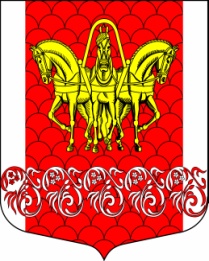 Администрациямуниципального образования«Кисельнинское сельское поселение»Волховского муниципального районаЛенинградской областиПОСТАНОВЛЕНИЕот 16  апреля  2018 года  № 141Об утверждении перечня муниципальных услуг,предоставление которых посредствомкомплексного запроса не осуществляетсяНа основании статьи 15.1  Федерального закона от 27 июля 2010 года № 210-ФЗ «Об организации предоставления государственных и муниципальных услуг»,п о с т а н о в л я ю:1. Утвердить перечень муниципальных услуг, предоставление которых посредством комплексного запроса не осуществляется согласно приложению к настоящему постановлению.2. Настоящее постановление  вступает в силу со дня  его официального опубликования в газете «Волховские огни» и на  официальном сайте  муниципального образования «Кисельнинское сельское поселение»  Волховского муниципального района Ленинградской области www.kiselnya.ru.	           3. Контроль за исполнением настоящего постановления возложить на   сектор по управлению имуществом, земельным вопросам и архитектуре администрации  муниципального образования «Кисельнинское сельское поселение». Глава администрацииМО Кисельнинское СП                                                                 Е.Л.МолодцоваИсп. Алексеева Е.П.(881363)48-191